Информация для населения!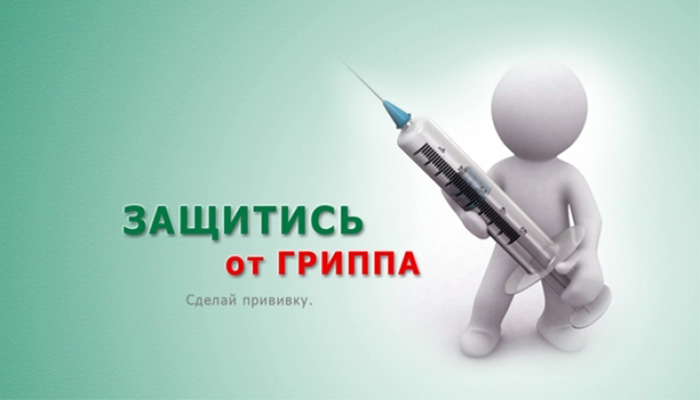 ГБУЗ ПК «Нытвенская районная больница» проводит вакцинацию взрослого населения против ГРИППАОбращаться в  поликлинику кабинет №3 с 8.00 до 15.50 ежедневно.                 Телефон для справок 4-18-53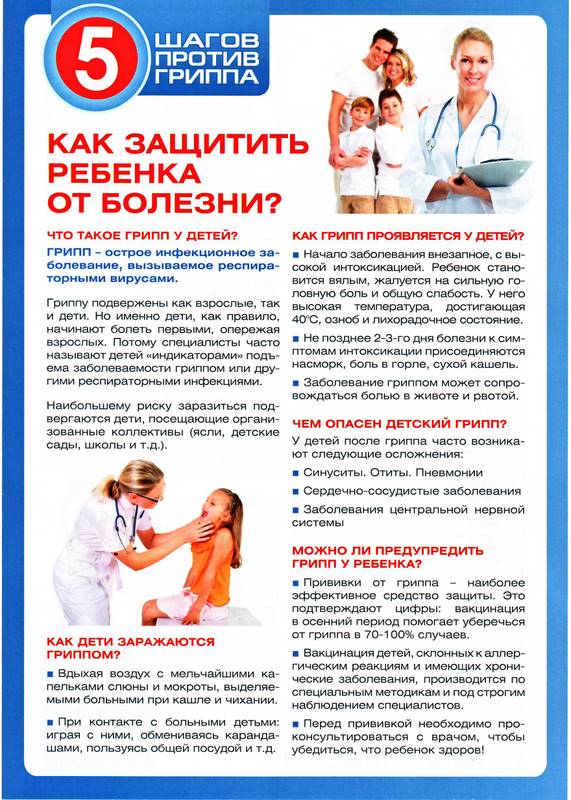 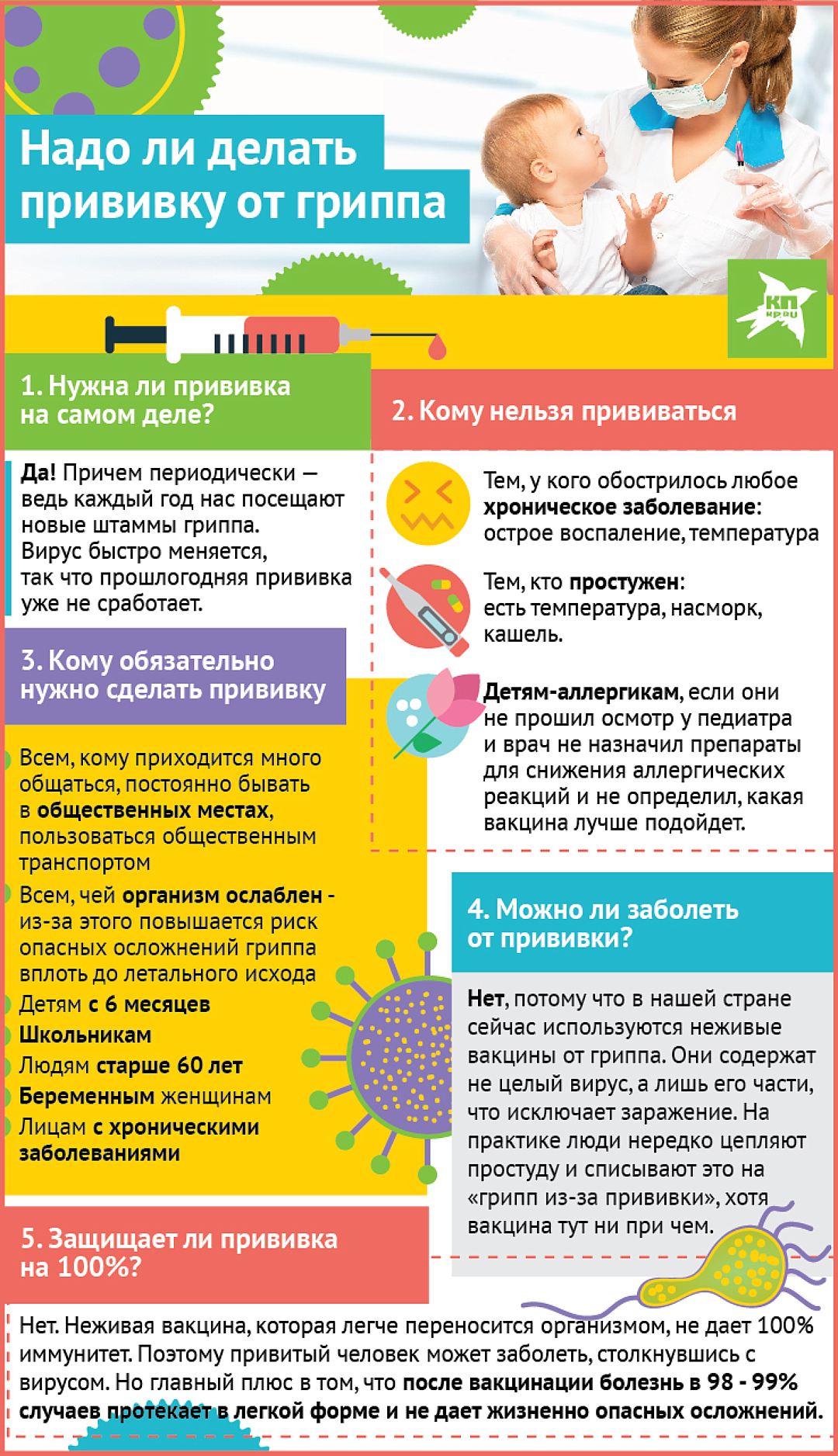 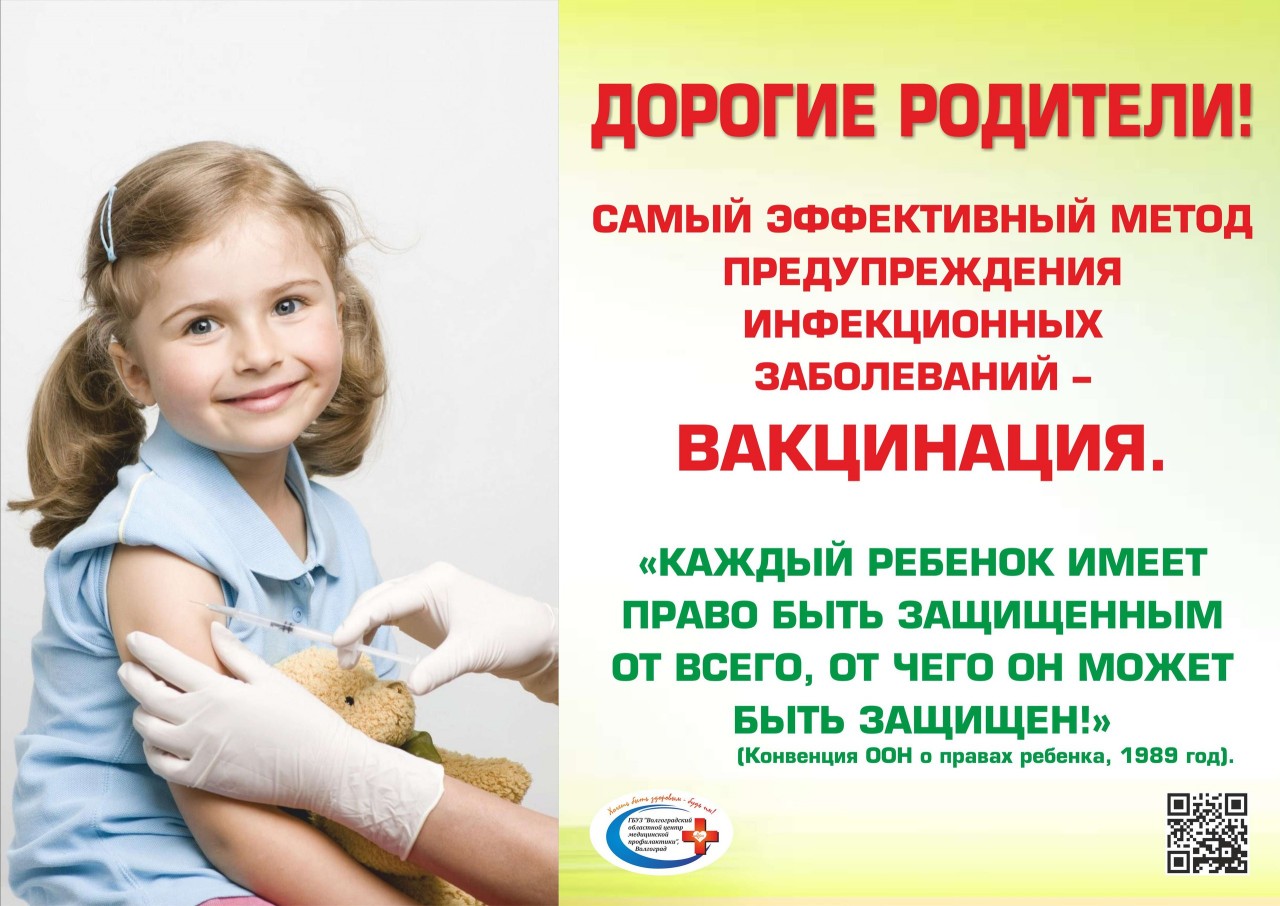 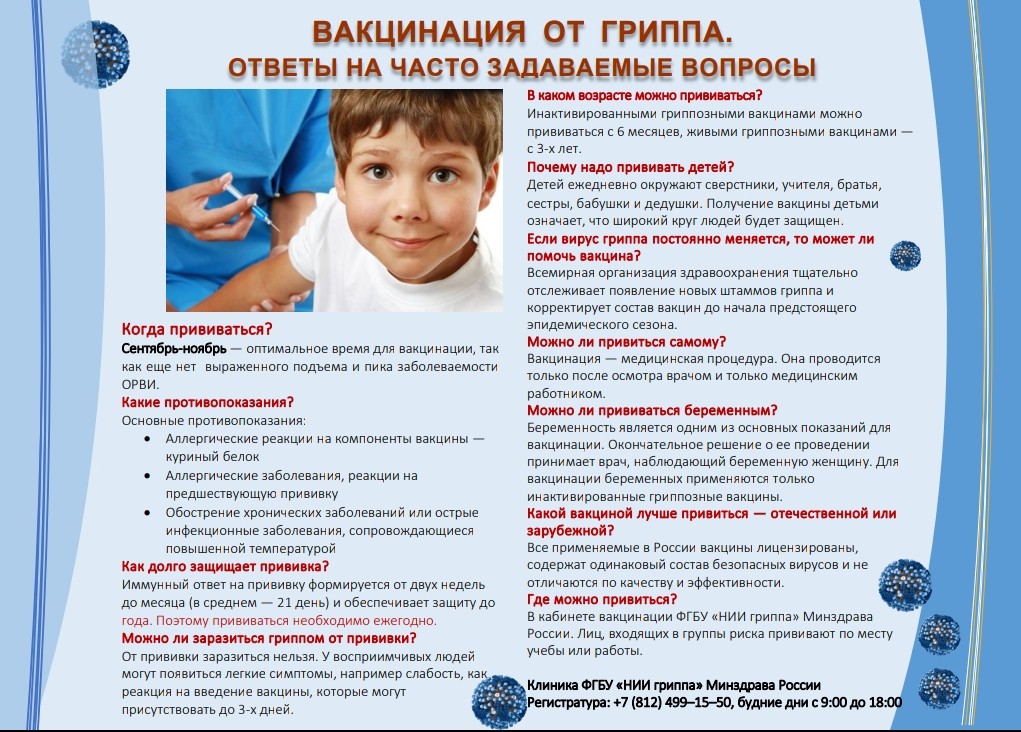 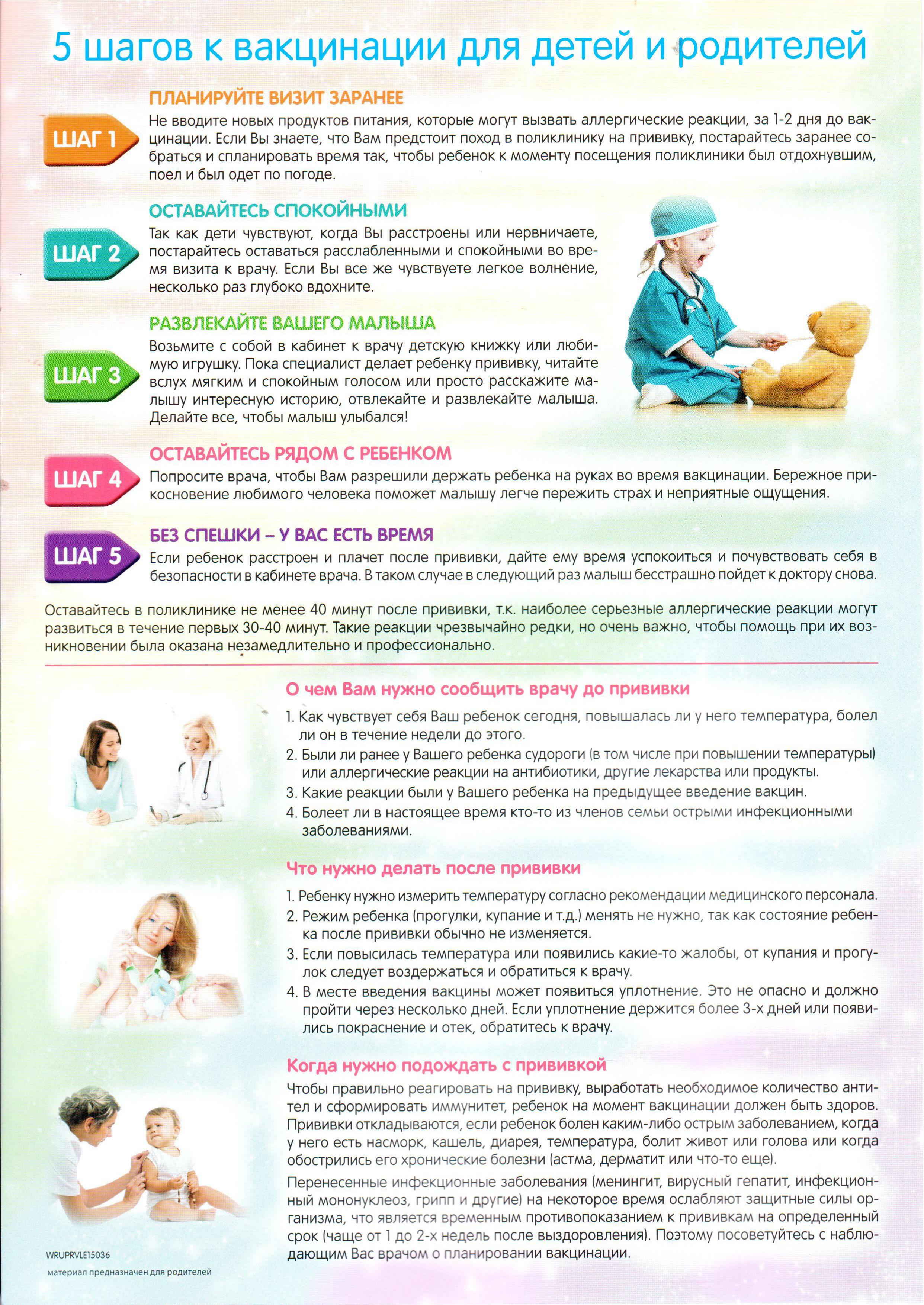 